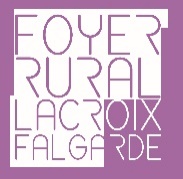 L’association se réserve le droit d’annuler certaines activités en début d’année si le nombre d’inscrits est insuffisant.Toute personne dont le dossier d’inscription est incomplet se verra refuser l’accès aux cours à compter du mois d’octobre.www.foyerrural-lacroixfalgarde.fr - frlf31120@orange.frSuivez toute l’actualité du foyer sur son compte Facebook et InstagramCOTISATION DES ACTIVITESLes activités débuteront le lundi 11 septembre 2023 et se termineront le samedi 29 juin 2024. Pas de cours durant les vacances scolaires ni les jours fériés suivants : 11/11/23 ; 01/04/24 ; 01, 08, 09 et 20/05/24Les jours et horaires des cours de musique sont à définir avec les professeurs au moment de l’inscription. Les inscriptions en cours collectif se font après validation des professeurs qui devront pouvoir constituer des binômes de même âge et/ou de niveau similaire.  		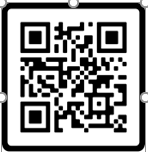 Les professeurs de musique :  • Sam CHIANG (piano et formation musicale) • Christophe LEFLOCH (guitare) • Jean-Paul FORMISANO (batterie) 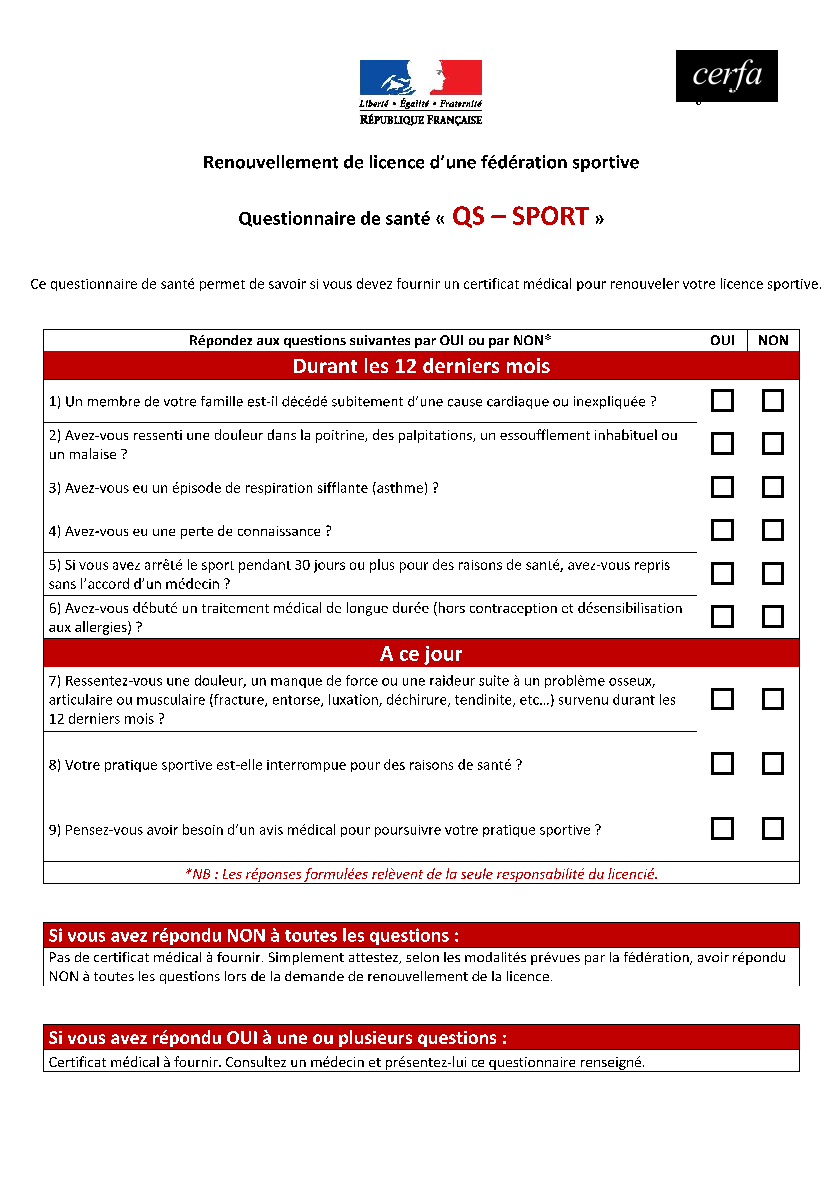 Prénom / nomDate de naissanceActivité choisie / jour           /          /           /          /           /          /           /          /           /          /MONTANTNombreTotalActivité 1 : €€Activité 2 : €€Activité 3 : €€Activité 4 : €€Activité 5 :€€Sous-Total€Adhésion Foyer rural (obligatoire)15€ €Total à régler€La cotisation et l'adhésion (15€) aux foyers ruraux 31-65 (assurance) sont dues en intégralité pour toute l'année au moment de l'inscription.□ CB (Halloasso) 	□ Virement 	□ Chèque 	□ Coupons ANCV (3% frais de gestion)	□ Espèces PÉRIODE DE RÈGLEMENT : 	□ 1 fois (octobre) 	□ 3 fois sans frais (Octobre, Janvier, Avril)Virement bancaire – IBAN FR76 1027 8022 1200 0207 9920 134       NB : Indiquer NOM élève + NOM activité□ CERTIFICAT MÉDICAL de - de 3 ans pour les 18 ans et + (obligatoire pour toutes les activités sportives)FITNESSCotisation annuelle 1 cours/semaine au choixPass Fitness : accès à tous les cours FITNESS Pilates200€250€Gym douce200€250€Cuisses Abdos Fessiers200€250€HIIT200€250€Zumba200€250€Circuit Training adultes200€250€Street workout Ados200€250€DANSE-BIEN ETRE-ART-CULTURE Cotisation annuelle (un cours/semaine)Réduction à partir de 2 activités, valable pour 1 pers ou par famille. Non cumulable avec le pass fitnessEveil à la danse 4-6 ans (45 mn)200€180€Danse moderne enfant et ado (1h)200€180€Danse moderne adulte (1h30)230€210€Danse classique enfant (1h)200€180€Danse classique adulte (1h30)230€210€Street-Jazz ado 12-16 ans (1h15)220€200€Street-Jazz adulte 16 et + (1h30)230€210€Comédie musicale 16 et+ (1h30)230€210€Roller 6-11 ans (1h15)220€200€Yoga230€210€Dessin enfant200€180€Anglais enfant (max 8 élèves)220€200€Anglais adulte (max 8 élèves)250€230€Groupe vocal 18 ans et + (1 semaine sur 2)150€140€Cours individuel Instrument + Formation Musicale (6-11 ans)750€700€Cours individuel Instrument 30 mn (+11ans)635€600€Cours collectif Instrument 45 mn (+11ans)480€450€ECOLE DE MUSIQUE (agréée, bourse jeune musicien possible)Cotisation annuelle Réduction à partir de 2 inscriptions par famille